   Цикл открытых уроков «ПроеКТОриЯ»Департамент государственной политики в сфере среднего профессионального образования и профессионального обучения Минпросвещения России информирует, что в рамках реализации открытых онлайн-уроков, реализуемых с учетом опыта цикла открытых уроков «ПроеКТОриЯ», направленных на раннюю профориентацию состоится демонстрация:Шоу профессий «Натуральный продукт», направленного на знакомство школьников с профессиями сельскохозяйственной отрасли, 8 декабря 2020 г. в 11:00 по московскому времени;Шоу профессий «Поехали», направленного на знакомство школьников с профессиями космической отрасли, 10 декабря 2020 г. в 11:00 по московскому времени.Трансляция уроков будет проводиться на официальной странице Минпросвещения России в социальной сети «ВКонтакте» и на официальном сайте проекта по адресу: www.открытыеуроки.рф.Открытый онлайн-урок Шоу профессий «Поехали!» 8 декабря 2020 г. в 11:00 по московскому времени;Цель онлайн-урока: познакомить школьников с космической отраслью и с компетенцией «Инженерия космических систем», а также продемонстрировать применение навыков данной компетенции для жизни и работы.Целевая аудитория: обучающиеся образовательных организаций, реализующих образовательные программы основного общего и (или) среднего общего образования Российской Федерации.Возможность применения открытого онлайн-урока в образовательном процессе: презентация на уроке информатики (как пример проведения анализа данных); презентация на уроке технологии (как пример изготовления макетов); презентация на уроке алгебры (как пример межпредметного взаимодействияв рамках реализации одной задачи); презентация на уроке физики (как пример применения физических законови важность правильных расчетов формул); презентация на уроке  обществознания  (как  дополнительный   материал о развитии отраслей экономики); презентация на классном часе (как профориентация ученика).Преимущества использования открытого онлайн-урока: данный онлайн-урок может быть использован как методическое пособие проведения внеучебного мероприятия в части реализации кейса или домашнего задания; наглядно и ярко продемонстрирован процесс работы; возможность познакомиться с космической отраслью, включая статистические данные по отрасли; представлена информация о специальностях космической отрасли, которым можно обучиться после окончания школы.Преимущества для учителя: наличие готового наглядного профориентационного видеоматериала; организация практикоориентированного урока с использованием готовыхметодических материалов; обращение внимания учащихся на применении знаний, полученных в школе, в профессии; демонстрация возможностей командной работы.Примерный план проведения урока: презентация темы урока; небольшой опрос учеников на тему: как они себе представляют космическуюотрасль и знают ли, какие профессии данной отрасли востребованыв настоящее время; демонстрация открытого онлайн-урока; разбор кейса или домашнего задания (при желании учителя внедрить урокв учебный процесс).Открытый онлайн-урок Шоу профессий «Натуральный продукт» 10 декабря 2020 г. в 11:00 по московскому времени.Цель онлайн-урока: познакомить школьников с отраслью сельского хозяйства и с профессией «Ветеринар», а также продемонстрировать применение навыков данной профессии для жизни и работы.Целевая аудитория: обучающиеся образовательных организаций, реализующих образовательные программы основного общего и (или) среднего общего образования Российской Федерации.Возможность применения открытого онлайн-урока в образовательном процессе: презентация на уроке биологии (как пример проведения урока); презентация на уроке химии (как пример проведения анализа крови); презентация на уроке обществознания (как дополнительный материал о развитии отраслей экономики); презентация на классном часе (как профориентация ученика).Преимущества использования открытого онлайн-урока: данный онлайн-урок может быть использован как методическое пособие для проведения урока биологии или внеучебного мероприятия в части реализации кейса или домашнего задания; наглядно и ярко продемонстрирован процесс работы; возможность познакомиться с отраслью «Сельское хозяйство», включая статистические данные по отрасли; представлена информация о специальностях в области сельского хозяйства, которым можно обучиться после окончания школы.Преимущества для учителя: наличие готового наглядного профориентационного видеоматериала; организация практикоориентированного урока с использованием готовых методических материалов; обращение внимания учащихся к заботе о животных; демонстрация возможностей командной работы. обращение внимания учащихся на применении знаний, полученных в школе, в профессии; демонстрация возможностей командной работы.Примерный план проведения урока: презентация темы урока; небольшой опрос учеников на тему: как они себе представляют космическую отрасль и знают ли, какие профессии данной отрасли востребованы в настоящее время; демонстрация открытого онлайн-урока; разбор кейса или домашнего задания (при желании учителя внедрить урок в учебный процесс).21 декабря в 11:00 (мск) состоится трансляция шоу профессий «Спуск на воду», посвященного судостроению.

В ходе урока школьники узнают о судостроении, сферах использования промышленных роботов и, конечно, посоревнуются в викторине. Традиционное соревнование между командами пройдет в компетенции «Промышленная робототехника», участникам предстоит самостоятельно запрограммировать робота для лазерной резки детали будущего судна.
Шоу доступно на сайте открытыеуроки.рф и в официальной группе проекта во ВКонтакте.
Проект реализуется Министерством просвещения Российской Федерации совместно с Институтом изучения детства, семьи и воспитания РАО и Институтом развития профессионального образования в рамках Всероссийского проекта «Открытые уроки» федерального проекта «Успех каждого ребенка» нацпроекта «Образование».
Напомним, в рамках всероссийского проекта «Открытые уроки» было запущено новое направление – «Шоу профессий». Оно знакомит школьников с профессиями, относящимися к различным отраслям экономики. В том числе часть шоу посвящена специальностям, обучаться которым можно в профессиональных образовательных организациях.
#открытыеурокиРФ #институтвоспитания #открытыеуроки #дети #школа #наука #профессии #образование #шоупрофессий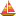 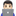 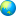 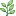 Всероссийский открытый урок «Шоу профессий: Взлетаем!», направленный на знакомство школьников с профессиями авиационной промышленности, пройдет 23 декабря 2020 года в 11.00 (мск).В рамках национального проекта «Образование» состоится очередной открытый урок, направленный на раннюю профессиональную ориентацию школьниковТрансляция урока будет осуществляться на официальном сайте открытыеуроки.рф, а также на официальной странице Министерства просвещения Российской Федерации в социальной сети «ВКонтакте».Всероссийские открытые уроки проводятся Институтом изучения детства, семьи и воспитания РАО совместно с Минпросвещения России в рамках федерального проекта «Успех каждого ребенка» нацпроекта «Образование».